附件2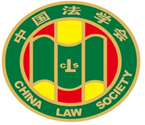 第十届“全国杰出青年法学家”推荐表姓    名            宋志红                 工作单位       中央财经大学法学院          推荐单位       中国法学会民法学研究会       中国法学会2022年12月印制填  表  说  明表一为推荐单位填写或指导推荐候选人填写，表二为推荐候选人工作单位上级党委（党组）填写并盖章，表三为推荐候选人工作单位上级纪检监察部门填写并盖章，表四为推荐单位填写并盖章。    例如，推荐候选人为某大学法学院教授的，表二应由该大学党委填写并盖章，表三应由该大学纪委填写并盖章，表四应由该大学法学院填写并盖章。二、推荐单位需填写推荐评选委员会投票情况、推荐意见（每人500字以内）。三、请用计算机填写，可根据实际需要分栏，但勿随意变动格式及字体字号。四、请各推荐单位于2023年3月20日之前，将本表电子版发至指定邮箱。纸质版以A4纸打印一式四份，连同推荐评选情况报告、推荐候选人身份证复印件、推荐候选人代表性学术专著1-2部（独著）、学术论文3-5篇（独著或第一作者）、重要荣誉证书或证明复印件各一式一份，寄至指定地址。联 系 人：魏丽莎 于晓航  010-66123109邮寄地址：北京市海淀区皂君庙4号中国法学会研究部1334室邮    编：100081电子邮箱：qnfxj2022@163.com表一：推荐候选人情况表一：推荐候选人情况表一：推荐候选人情况表一：推荐候选人情况表一：推荐候选人情况姓    名宋志红性    别女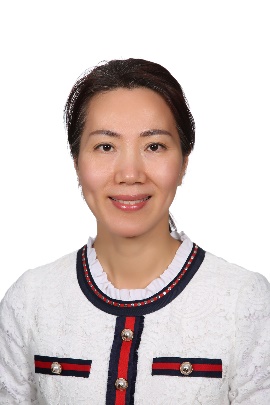 出生日期1980年7月民    族汉族政治面貌民革学    历博士研究生技术职称教授行政职务无工作单位中央财经大学法学院中央财经大学法学院中央财经大学法学院通讯地址北京市海淀区学院南路39号北京市海淀区学院南路39号北京市海淀区学院南路39号北京市海淀区学院南路39号重要学术成果（包括专著和论文，只列书名和篇名即可。论文仅限于发表在核心期刊或全国性重要报纸上的。请注明署名方式、发表或出版时间、刊物或出版社、字数。代表性著作和论文请注明中国知网统计的被引用数。）一、主要著作（第一本为代表性著作）独著：《中国农村土地制度改革研究——思路、难点与制度建设》，43.4万字，中国人民大学出版社2017年。被引151次。获“董必武青年法学成果奖二等奖”、“中央党校优秀科研成果二等奖”。独著：《集体建设用地使用权流转法律制度研究》，24.9万字，中国人民大学出版社2009年11月。获“第四届佟柔民商法发展基金青年优秀研究成果著作类奖”“、国家行政学院优秀科研成果三等奖”。独著：《农村土地制度改革八讲》，国家行政学院出版社2017年。独著：《农村土地改革调查》，中国经济科学出版社2016年。教材（合著）：《领导干部土地法律制度简明读本》，国家行政学院出版社2017年。译著（合著）：《个人数据保护－欧盟指令及其成员国法律、经合组织指导方针》，法律出版社2006年11月。教材（合著）：《法学概论》，国家行政学院出版社2013年3月版。教材（合著）：《民法学》，中共中央党校出版社2009年12月版。教材（合著）：《政府法治案例教程》，国家行政学院出版社2012年6月版。教材（合著）：《政府法治建设》，国家行政学院出版社2014年5月版。（副）主编：《城镇化进程中土地制度改革研究》，河北人民出版社2013年6月。二、主要论文（前五篇为代表性论文）1.宋志红：《集体经营性资产股份合作与农村集体经济组织之关系重构》，载《法学研究》2022年第3期。被引2次。2.宋志红：《论农民集体与农村集体经济组织的关系》，载《中国法学》2021年第3期。被引41次。3.宋志红：《乡村振兴背景下的宅基地权利制度重构》，载《法学研究》2019年第3期。被引163次。4.宋志红：《三权分置下农地流转权利体系重构研究》，载《中国法学》2018年第4期。被引4次。获“中央党校创新工程青年教师科研创新优秀奖”。被引134次。5.宋志红：《宅基地“三权分置”的法律内涵和制度设计》，载《法学评论》2018年第4期。被引385次。宋志红：《论农村集体经济组织对集体土地所有权的代表行使——<民法典>第262条真义探析》，载《比较法研究》2022年第5期。宋志红：《宅基地资格：内涵、实践探索与制度构建》，载《法学评论》2021年第1期。宋志红：《完善细化制度设置，护航集体经营性建设用地入市》，载《经济参考报》2021年8月12日。宋志红：《集体建设用地使用权设立的难点问题探讨——兼析<民法典>和<土地管理法>有关规则的理解与适用》，载《中外法学》2020年第3期。宋志红：《再论土地经营权的性质——基于对<农村土地承包法>的目的解释》，载《东方法学》2020年第2期。宋志红：《论<农村土地承包法>中的土地承包权》，载《吉林大学社会科学学报》2020年第1期。宋志红：《规范和丰富入市方式 促进集体建设用地市场配置——对<土地管理法实施条例>（修订草案）第十七条和第四十三条的修改建议》，载《土地科学动态》2020年第3期。宋志红：《如何遵循法不溯及既往原则》，载《学习时报》2020年1月15日。宋志红：《民法典对土地承包经营制度的意义：土地经营权真正得以“放活”》， 载《经济参考报》2020年8月25日。宋志红：《宅基地“三权分置”：从产权配置目标到立法实现》，载《中国土地科学》2019年第6期。宋志红等：《集体经营性建设用地权能实现研究——基于33个试点地区入市探索的分析》，载《土地经济研究》2019年第1期（总第11期）。宋志红：《中国特色土地管理制度的重大突破》，载《学习时报》2019年9月4日。宋志红：《土地承包到期后再延长30年意味着什么》，载《法制日报》2018年2月27日。宋志红：《集体经营性建设用地入市的立法回应解析——<土地管理法(修正案)>(征求意见稿)入市规定解读与评析》，载《中国国土资源经济》2017年第6期。宋志红：《宅基地使用权流转的困境与出路》，载《中国土地科学》2016年5月。宋志红：《农村土地延包难点问题探析》，载《行政管理改革》2016年5月。宋志红：《农村土地制度改革中效率与稳定的关系》，载《中国国土资源经济》，2016年第4期。宋志红：《集体经营性建设用地入市试点的三个问题——基于德清、南海、文昌实施办法的规范分析》，载《中国国土资源经济》2016年第7期。宋志红：《大数据对传统法治的挑战与立法回应》， 载《经济研究参考》2016年2月。宋志红：《美国征收补偿中的最高最优使用规则及启示》，载《经济研究参考》2016年第24期。宋志红：《如何才能“打开小区大门”》，载《法制日报》2016年5月4日。宋志红：《建立科学的宅基地流转制度刻不容缓》，载《法制日报》2016年7月13日。宋志红：《大数据时代亟待加强个人数据保护》，载《中国经济时报》2016年01月22日。宋志红：《三权分置：关键是土地经营权定性》，载《中国经济时报》2016年7月14日。宋志红：《土地租赁法律关系亟待“正位”》，载《人民法院报》2016年12月14日。宋志红：《农村土地制度改革须“在阳光下运行”》，载《中国经济时报》2015年4月8日。宋志红：《农村土地制度改革必须坚守底线意识和法治思维》，载《中国国土资源经济》2015年第4期。宋志红：《农村土地“三权分置”改革：风险防范与法治保障》，载《经济研究参考》2015年第24期。宋志红：《集体经营性建设用地入市改革的三个难点》，载《行政管理改革》2015年第5期。 复印报刊资料《体制改革》2015年第9期转载。宋志红：《农村土地经营权抵押勿贸然抢跑》，载《学习时报》2015年05月18日。《农村经营管理》2015年第3期转载。宋志红：《土改试点需要授权更要依法实施》，载《法制日报》2015年5月27日。宋志红：《美国征收补偿的公平市场价值标准及其对我国的启示》，载《法学家》2014年第6期。 复印报刊资料《宪法学、行政法学》2015年第4期转载。宋志红：《国家安全与隐私保护：美国9·11袭击后的实践研究》（英文），载《中国法学》（英文版）2014年第4期。宋志红：《地票交易的实践与思考》，载张占斌、宋志红、王静主编：《城镇化进程中土地制度改革研究》，河北人民出版社2013年6月。宋志红：《以法治思维和方式化解征地拆迁矛盾》，载《法制日报》2013年12月11日。宋志红等：《论“农民集体”的重塑》，载《中国土地科学》2011年第5期。宋志红：《论强制收回土地使用权的征收法规制》，载《中国国土资源经济》2011年第3期。宋志红：《业主大会试行法人制度之初探》，载《法制日报》2011年8月10日。宋志红：《完善我国土地法制的几点思考》，载《中国国土资源经济》2010年第9期。 宋志红：《“动静结合”理解宪法第十条——对国有土地与集体土地地域范围的探讨》，载《中国土地》2010年第2-3期。宋志红：《改革和完善土地法制的核心任务》，载《法制日报》2010年9月1日第12版。宋志红：《民事赔偿优先原则的确立和适用》，载《法制日报》2010年10月20日第12版。宋志红：《如何规制国有土地强制收回》，载《法制日报》2010年7月7日第12版。宋志红：《“小产权房”治理与土地管理法修改》，载《中国土地科学》2010年第5期。宋志红：《集体建设用地流转立法的一点建议》，载《光明日报》2010年1月27日B7。宋志红：《民事责任“被替代”的表现及危害》，载《光明日报》2010年12月16日第9版。宋志红：《土地承包经营权入股的法律性质辨析》，载《法学杂志》2010年第5期。宋志红：《论城市化进程中集体土地的整体转权》，载《国家行政学院学报》2010年第4期。宋志红：《民事合同抑或行政合同－－论国有土地使用权出让合同的纯化》，载《中国土地科学》2007年6月第3期。宋志红：《国有土地使用权出让合同的法律性质和法律适用探讨》，载《法学杂志》2007年第2期。宋志红等：《我国物权法中征用征收制度之理解与评析》，载《中国国土资源经济》2007年10月。宋志红：《出让土地使用权期满，该怎么收回？》，载《国土资源报》2007年2月15日第8版。宋志红：《期限届满的国有土地使用权该如何收回》，载《法制日报》2007年1月21日第13版。重要学术成果（包括专著和论文，只列书名和篇名即可。论文仅限于发表在核心期刊或全国性重要报纸上的。请注明署名方式、发表或出版时间、刊物或出版社、字数。代表性著作和论文请注明中国知网统计的被引用数。）一、主要著作（第一本为代表性著作）独著：《中国农村土地制度改革研究——思路、难点与制度建设》，43.4万字，中国人民大学出版社2017年。被引151次。获“董必武青年法学成果奖二等奖”、“中央党校优秀科研成果二等奖”。独著：《集体建设用地使用权流转法律制度研究》，24.9万字，中国人民大学出版社2009年11月。获“第四届佟柔民商法发展基金青年优秀研究成果著作类奖”“、国家行政学院优秀科研成果三等奖”。独著：《农村土地制度改革八讲》，国家行政学院出版社2017年。独著：《农村土地改革调查》，中国经济科学出版社2016年。教材（合著）：《领导干部土地法律制度简明读本》，国家行政学院出版社2017年。译著（合著）：《个人数据保护－欧盟指令及其成员国法律、经合组织指导方针》，法律出版社2006年11月。教材（合著）：《法学概论》，国家行政学院出版社2013年3月版。教材（合著）：《民法学》，中共中央党校出版社2009年12月版。教材（合著）：《政府法治案例教程》，国家行政学院出版社2012年6月版。教材（合著）：《政府法治建设》，国家行政学院出版社2014年5月版。（副）主编：《城镇化进程中土地制度改革研究》，河北人民出版社2013年6月。二、主要论文（前五篇为代表性论文）1.宋志红：《集体经营性资产股份合作与农村集体经济组织之关系重构》，载《法学研究》2022年第3期。被引2次。2.宋志红：《论农民集体与农村集体经济组织的关系》，载《中国法学》2021年第3期。被引41次。3.宋志红：《乡村振兴背景下的宅基地权利制度重构》，载《法学研究》2019年第3期。被引163次。4.宋志红：《三权分置下农地流转权利体系重构研究》，载《中国法学》2018年第4期。被引4次。获“中央党校创新工程青年教师科研创新优秀奖”。被引134次。5.宋志红：《宅基地“三权分置”的法律内涵和制度设计》，载《法学评论》2018年第4期。被引385次。宋志红：《论农村集体经济组织对集体土地所有权的代表行使——<民法典>第262条真义探析》，载《比较法研究》2022年第5期。宋志红：《宅基地资格：内涵、实践探索与制度构建》，载《法学评论》2021年第1期。宋志红：《完善细化制度设置，护航集体经营性建设用地入市》，载《经济参考报》2021年8月12日。宋志红：《集体建设用地使用权设立的难点问题探讨——兼析<民法典>和<土地管理法>有关规则的理解与适用》，载《中外法学》2020年第3期。宋志红：《再论土地经营权的性质——基于对<农村土地承包法>的目的解释》，载《东方法学》2020年第2期。宋志红：《论<农村土地承包法>中的土地承包权》，载《吉林大学社会科学学报》2020年第1期。宋志红：《规范和丰富入市方式 促进集体建设用地市场配置——对<土地管理法实施条例>（修订草案）第十七条和第四十三条的修改建议》，载《土地科学动态》2020年第3期。宋志红：《如何遵循法不溯及既往原则》，载《学习时报》2020年1月15日。宋志红：《民法典对土地承包经营制度的意义：土地经营权真正得以“放活”》， 载《经济参考报》2020年8月25日。宋志红：《宅基地“三权分置”：从产权配置目标到立法实现》，载《中国土地科学》2019年第6期。宋志红等：《集体经营性建设用地权能实现研究——基于33个试点地区入市探索的分析》，载《土地经济研究》2019年第1期（总第11期）。宋志红：《中国特色土地管理制度的重大突破》，载《学习时报》2019年9月4日。宋志红：《土地承包到期后再延长30年意味着什么》，载《法制日报》2018年2月27日。宋志红：《集体经营性建设用地入市的立法回应解析——<土地管理法(修正案)>(征求意见稿)入市规定解读与评析》，载《中国国土资源经济》2017年第6期。宋志红：《宅基地使用权流转的困境与出路》，载《中国土地科学》2016年5月。宋志红：《农村土地延包难点问题探析》，载《行政管理改革》2016年5月。宋志红：《农村土地制度改革中效率与稳定的关系》，载《中国国土资源经济》，2016年第4期。宋志红：《集体经营性建设用地入市试点的三个问题——基于德清、南海、文昌实施办法的规范分析》，载《中国国土资源经济》2016年第7期。宋志红：《大数据对传统法治的挑战与立法回应》， 载《经济研究参考》2016年2月。宋志红：《美国征收补偿中的最高最优使用规则及启示》，载《经济研究参考》2016年第24期。宋志红：《如何才能“打开小区大门”》，载《法制日报》2016年5月4日。宋志红：《建立科学的宅基地流转制度刻不容缓》，载《法制日报》2016年7月13日。宋志红：《大数据时代亟待加强个人数据保护》，载《中国经济时报》2016年01月22日。宋志红：《三权分置：关键是土地经营权定性》，载《中国经济时报》2016年7月14日。宋志红：《土地租赁法律关系亟待“正位”》，载《人民法院报》2016年12月14日。宋志红：《农村土地制度改革须“在阳光下运行”》，载《中国经济时报》2015年4月8日。宋志红：《农村土地制度改革必须坚守底线意识和法治思维》，载《中国国土资源经济》2015年第4期。宋志红：《农村土地“三权分置”改革：风险防范与法治保障》，载《经济研究参考》2015年第24期。宋志红：《集体经营性建设用地入市改革的三个难点》，载《行政管理改革》2015年第5期。 复印报刊资料《体制改革》2015年第9期转载。宋志红：《农村土地经营权抵押勿贸然抢跑》，载《学习时报》2015年05月18日。《农村经营管理》2015年第3期转载。宋志红：《土改试点需要授权更要依法实施》，载《法制日报》2015年5月27日。宋志红：《美国征收补偿的公平市场价值标准及其对我国的启示》，载《法学家》2014年第6期。 复印报刊资料《宪法学、行政法学》2015年第4期转载。宋志红：《国家安全与隐私保护：美国9·11袭击后的实践研究》（英文），载《中国法学》（英文版）2014年第4期。宋志红：《地票交易的实践与思考》，载张占斌、宋志红、王静主编：《城镇化进程中土地制度改革研究》，河北人民出版社2013年6月。宋志红：《以法治思维和方式化解征地拆迁矛盾》，载《法制日报》2013年12月11日。宋志红等：《论“农民集体”的重塑》，载《中国土地科学》2011年第5期。宋志红：《论强制收回土地使用权的征收法规制》，载《中国国土资源经济》2011年第3期。宋志红：《业主大会试行法人制度之初探》，载《法制日报》2011年8月10日。宋志红：《完善我国土地法制的几点思考》，载《中国国土资源经济》2010年第9期。 宋志红：《“动静结合”理解宪法第十条——对国有土地与集体土地地域范围的探讨》，载《中国土地》2010年第2-3期。宋志红：《改革和完善土地法制的核心任务》，载《法制日报》2010年9月1日第12版。宋志红：《民事赔偿优先原则的确立和适用》，载《法制日报》2010年10月20日第12版。宋志红：《如何规制国有土地强制收回》，载《法制日报》2010年7月7日第12版。宋志红：《“小产权房”治理与土地管理法修改》，载《中国土地科学》2010年第5期。宋志红：《集体建设用地流转立法的一点建议》，载《光明日报》2010年1月27日B7。宋志红：《民事责任“被替代”的表现及危害》，载《光明日报》2010年12月16日第9版。宋志红：《土地承包经营权入股的法律性质辨析》，载《法学杂志》2010年第5期。宋志红：《论城市化进程中集体土地的整体转权》，载《国家行政学院学报》2010年第4期。宋志红：《民事合同抑或行政合同－－论国有土地使用权出让合同的纯化》，载《中国土地科学》2007年6月第3期。宋志红：《国有土地使用权出让合同的法律性质和法律适用探讨》，载《法学杂志》2007年第2期。宋志红等：《我国物权法中征用征收制度之理解与评析》，载《中国国土资源经济》2007年10月。宋志红：《出让土地使用权期满，该怎么收回？》，载《国土资源报》2007年2月15日第8版。宋志红：《期限届满的国有土地使用权该如何收回》，载《法制日报》2007年1月21日第13版。重要学术成果（包括专著和论文，只列书名和篇名即可。论文仅限于发表在核心期刊或全国性重要报纸上的。请注明署名方式、发表或出版时间、刊物或出版社、字数。代表性著作和论文请注明中国知网统计的被引用数。）一、主要著作（第一本为代表性著作）独著：《中国农村土地制度改革研究——思路、难点与制度建设》，43.4万字，中国人民大学出版社2017年。被引151次。获“董必武青年法学成果奖二等奖”、“中央党校优秀科研成果二等奖”。独著：《集体建设用地使用权流转法律制度研究》，24.9万字，中国人民大学出版社2009年11月。获“第四届佟柔民商法发展基金青年优秀研究成果著作类奖”“、国家行政学院优秀科研成果三等奖”。独著：《农村土地制度改革八讲》，国家行政学院出版社2017年。独著：《农村土地改革调查》，中国经济科学出版社2016年。教材（合著）：《领导干部土地法律制度简明读本》，国家行政学院出版社2017年。译著（合著）：《个人数据保护－欧盟指令及其成员国法律、经合组织指导方针》，法律出版社2006年11月。教材（合著）：《法学概论》，国家行政学院出版社2013年3月版。教材（合著）：《民法学》，中共中央党校出版社2009年12月版。教材（合著）：《政府法治案例教程》，国家行政学院出版社2012年6月版。教材（合著）：《政府法治建设》，国家行政学院出版社2014年5月版。（副）主编：《城镇化进程中土地制度改革研究》，河北人民出版社2013年6月。二、主要论文（前五篇为代表性论文）1.宋志红：《集体经营性资产股份合作与农村集体经济组织之关系重构》，载《法学研究》2022年第3期。被引2次。2.宋志红：《论农民集体与农村集体经济组织的关系》，载《中国法学》2021年第3期。被引41次。3.宋志红：《乡村振兴背景下的宅基地权利制度重构》，载《法学研究》2019年第3期。被引163次。4.宋志红：《三权分置下农地流转权利体系重构研究》，载《中国法学》2018年第4期。被引4次。获“中央党校创新工程青年教师科研创新优秀奖”。被引134次。5.宋志红：《宅基地“三权分置”的法律内涵和制度设计》，载《法学评论》2018年第4期。被引385次。宋志红：《论农村集体经济组织对集体土地所有权的代表行使——<民法典>第262条真义探析》，载《比较法研究》2022年第5期。宋志红：《宅基地资格：内涵、实践探索与制度构建》，载《法学评论》2021年第1期。宋志红：《完善细化制度设置，护航集体经营性建设用地入市》，载《经济参考报》2021年8月12日。宋志红：《集体建设用地使用权设立的难点问题探讨——兼析<民法典>和<土地管理法>有关规则的理解与适用》，载《中外法学》2020年第3期。宋志红：《再论土地经营权的性质——基于对<农村土地承包法>的目的解释》，载《东方法学》2020年第2期。宋志红：《论<农村土地承包法>中的土地承包权》，载《吉林大学社会科学学报》2020年第1期。宋志红：《规范和丰富入市方式 促进集体建设用地市场配置——对<土地管理法实施条例>（修订草案）第十七条和第四十三条的修改建议》，载《土地科学动态》2020年第3期。宋志红：《如何遵循法不溯及既往原则》，载《学习时报》2020年1月15日。宋志红：《民法典对土地承包经营制度的意义：土地经营权真正得以“放活”》， 载《经济参考报》2020年8月25日。宋志红：《宅基地“三权分置”：从产权配置目标到立法实现》，载《中国土地科学》2019年第6期。宋志红等：《集体经营性建设用地权能实现研究——基于33个试点地区入市探索的分析》，载《土地经济研究》2019年第1期（总第11期）。宋志红：《中国特色土地管理制度的重大突破》，载《学习时报》2019年9月4日。宋志红：《土地承包到期后再延长30年意味着什么》，载《法制日报》2018年2月27日。宋志红：《集体经营性建设用地入市的立法回应解析——<土地管理法(修正案)>(征求意见稿)入市规定解读与评析》，载《中国国土资源经济》2017年第6期。宋志红：《宅基地使用权流转的困境与出路》，载《中国土地科学》2016年5月。宋志红：《农村土地延包难点问题探析》，载《行政管理改革》2016年5月。宋志红：《农村土地制度改革中效率与稳定的关系》，载《中国国土资源经济》，2016年第4期。宋志红：《集体经营性建设用地入市试点的三个问题——基于德清、南海、文昌实施办法的规范分析》，载《中国国土资源经济》2016年第7期。宋志红：《大数据对传统法治的挑战与立法回应》， 载《经济研究参考》2016年2月。宋志红：《美国征收补偿中的最高最优使用规则及启示》，载《经济研究参考》2016年第24期。宋志红：《如何才能“打开小区大门”》，载《法制日报》2016年5月4日。宋志红：《建立科学的宅基地流转制度刻不容缓》，载《法制日报》2016年7月13日。宋志红：《大数据时代亟待加强个人数据保护》，载《中国经济时报》2016年01月22日。宋志红：《三权分置：关键是土地经营权定性》，载《中国经济时报》2016年7月14日。宋志红：《土地租赁法律关系亟待“正位”》，载《人民法院报》2016年12月14日。宋志红：《农村土地制度改革须“在阳光下运行”》，载《中国经济时报》2015年4月8日。宋志红：《农村土地制度改革必须坚守底线意识和法治思维》，载《中国国土资源经济》2015年第4期。宋志红：《农村土地“三权分置”改革：风险防范与法治保障》，载《经济研究参考》2015年第24期。宋志红：《集体经营性建设用地入市改革的三个难点》，载《行政管理改革》2015年第5期。 复印报刊资料《体制改革》2015年第9期转载。宋志红：《农村土地经营权抵押勿贸然抢跑》，载《学习时报》2015年05月18日。《农村经营管理》2015年第3期转载。宋志红：《土改试点需要授权更要依法实施》，载《法制日报》2015年5月27日。宋志红：《美国征收补偿的公平市场价值标准及其对我国的启示》，载《法学家》2014年第6期。 复印报刊资料《宪法学、行政法学》2015年第4期转载。宋志红：《国家安全与隐私保护：美国9·11袭击后的实践研究》（英文），载《中国法学》（英文版）2014年第4期。宋志红：《地票交易的实践与思考》，载张占斌、宋志红、王静主编：《城镇化进程中土地制度改革研究》，河北人民出版社2013年6月。宋志红：《以法治思维和方式化解征地拆迁矛盾》，载《法制日报》2013年12月11日。宋志红等：《论“农民集体”的重塑》，载《中国土地科学》2011年第5期。宋志红：《论强制收回土地使用权的征收法规制》，载《中国国土资源经济》2011年第3期。宋志红：《业主大会试行法人制度之初探》，载《法制日报》2011年8月10日。宋志红：《完善我国土地法制的几点思考》，载《中国国土资源经济》2010年第9期。 宋志红：《“动静结合”理解宪法第十条——对国有土地与集体土地地域范围的探讨》，载《中国土地》2010年第2-3期。宋志红：《改革和完善土地法制的核心任务》，载《法制日报》2010年9月1日第12版。宋志红：《民事赔偿优先原则的确立和适用》，载《法制日报》2010年10月20日第12版。宋志红：《如何规制国有土地强制收回》，载《法制日报》2010年7月7日第12版。宋志红：《“小产权房”治理与土地管理法修改》，载《中国土地科学》2010年第5期。宋志红：《集体建设用地流转立法的一点建议》，载《光明日报》2010年1月27日B7。宋志红：《民事责任“被替代”的表现及危害》，载《光明日报》2010年12月16日第9版。宋志红：《土地承包经营权入股的法律性质辨析》，载《法学杂志》2010年第5期。宋志红：《论城市化进程中集体土地的整体转权》，载《国家行政学院学报》2010年第4期。宋志红：《民事合同抑或行政合同－－论国有土地使用权出让合同的纯化》，载《中国土地科学》2007年6月第3期。宋志红：《国有土地使用权出让合同的法律性质和法律适用探讨》，载《法学杂志》2007年第2期。宋志红等：《我国物权法中征用征收制度之理解与评析》，载《中国国土资源经济》2007年10月。宋志红：《出让土地使用权期满，该怎么收回？》，载《国土资源报》2007年2月15日第8版。宋志红：《期限届满的国有土地使用权该如何收回》，载《法制日报》2007年1月21日第13版。重要学术成果（包括专著和论文，只列书名和篇名即可。论文仅限于发表在核心期刊或全国性重要报纸上的。请注明署名方式、发表或出版时间、刊物或出版社、字数。代表性著作和论文请注明中国知网统计的被引用数。）一、主要著作（第一本为代表性著作）独著：《中国农村土地制度改革研究——思路、难点与制度建设》，43.4万字，中国人民大学出版社2017年。被引151次。获“董必武青年法学成果奖二等奖”、“中央党校优秀科研成果二等奖”。独著：《集体建设用地使用权流转法律制度研究》，24.9万字，中国人民大学出版社2009年11月。获“第四届佟柔民商法发展基金青年优秀研究成果著作类奖”“、国家行政学院优秀科研成果三等奖”。独著：《农村土地制度改革八讲》，国家行政学院出版社2017年。独著：《农村土地改革调查》，中国经济科学出版社2016年。教材（合著）：《领导干部土地法律制度简明读本》，国家行政学院出版社2017年。译著（合著）：《个人数据保护－欧盟指令及其成员国法律、经合组织指导方针》，法律出版社2006年11月。教材（合著）：《法学概论》，国家行政学院出版社2013年3月版。教材（合著）：《民法学》，中共中央党校出版社2009年12月版。教材（合著）：《政府法治案例教程》，国家行政学院出版社2012年6月版。教材（合著）：《政府法治建设》，国家行政学院出版社2014年5月版。（副）主编：《城镇化进程中土地制度改革研究》，河北人民出版社2013年6月。二、主要论文（前五篇为代表性论文）1.宋志红：《集体经营性资产股份合作与农村集体经济组织之关系重构》，载《法学研究》2022年第3期。被引2次。2.宋志红：《论农民集体与农村集体经济组织的关系》，载《中国法学》2021年第3期。被引41次。3.宋志红：《乡村振兴背景下的宅基地权利制度重构》，载《法学研究》2019年第3期。被引163次。4.宋志红：《三权分置下农地流转权利体系重构研究》，载《中国法学》2018年第4期。被引4次。获“中央党校创新工程青年教师科研创新优秀奖”。被引134次。5.宋志红：《宅基地“三权分置”的法律内涵和制度设计》，载《法学评论》2018年第4期。被引385次。宋志红：《论农村集体经济组织对集体土地所有权的代表行使——<民法典>第262条真义探析》，载《比较法研究》2022年第5期。宋志红：《宅基地资格：内涵、实践探索与制度构建》，载《法学评论》2021年第1期。宋志红：《完善细化制度设置，护航集体经营性建设用地入市》，载《经济参考报》2021年8月12日。宋志红：《集体建设用地使用权设立的难点问题探讨——兼析<民法典>和<土地管理法>有关规则的理解与适用》，载《中外法学》2020年第3期。宋志红：《再论土地经营权的性质——基于对<农村土地承包法>的目的解释》，载《东方法学》2020年第2期。宋志红：《论<农村土地承包法>中的土地承包权》，载《吉林大学社会科学学报》2020年第1期。宋志红：《规范和丰富入市方式 促进集体建设用地市场配置——对<土地管理法实施条例>（修订草案）第十七条和第四十三条的修改建议》，载《土地科学动态》2020年第3期。宋志红：《如何遵循法不溯及既往原则》，载《学习时报》2020年1月15日。宋志红：《民法典对土地承包经营制度的意义：土地经营权真正得以“放活”》， 载《经济参考报》2020年8月25日。宋志红：《宅基地“三权分置”：从产权配置目标到立法实现》，载《中国土地科学》2019年第6期。宋志红等：《集体经营性建设用地权能实现研究——基于33个试点地区入市探索的分析》，载《土地经济研究》2019年第1期（总第11期）。宋志红：《中国特色土地管理制度的重大突破》，载《学习时报》2019年9月4日。宋志红：《土地承包到期后再延长30年意味着什么》，载《法制日报》2018年2月27日。宋志红：《集体经营性建设用地入市的立法回应解析——<土地管理法(修正案)>(征求意见稿)入市规定解读与评析》，载《中国国土资源经济》2017年第6期。宋志红：《宅基地使用权流转的困境与出路》，载《中国土地科学》2016年5月。宋志红：《农村土地延包难点问题探析》，载《行政管理改革》2016年5月。宋志红：《农村土地制度改革中效率与稳定的关系》，载《中国国土资源经济》，2016年第4期。宋志红：《集体经营性建设用地入市试点的三个问题——基于德清、南海、文昌实施办法的规范分析》，载《中国国土资源经济》2016年第7期。宋志红：《大数据对传统法治的挑战与立法回应》， 载《经济研究参考》2016年2月。宋志红：《美国征收补偿中的最高最优使用规则及启示》，载《经济研究参考》2016年第24期。宋志红：《如何才能“打开小区大门”》，载《法制日报》2016年5月4日。宋志红：《建立科学的宅基地流转制度刻不容缓》，载《法制日报》2016年7月13日。宋志红：《大数据时代亟待加强个人数据保护》，载《中国经济时报》2016年01月22日。宋志红：《三权分置：关键是土地经营权定性》，载《中国经济时报》2016年7月14日。宋志红：《土地租赁法律关系亟待“正位”》，载《人民法院报》2016年12月14日。宋志红：《农村土地制度改革须“在阳光下运行”》，载《中国经济时报》2015年4月8日。宋志红：《农村土地制度改革必须坚守底线意识和法治思维》，载《中国国土资源经济》2015年第4期。宋志红：《农村土地“三权分置”改革：风险防范与法治保障》，载《经济研究参考》2015年第24期。宋志红：《集体经营性建设用地入市改革的三个难点》，载《行政管理改革》2015年第5期。 复印报刊资料《体制改革》2015年第9期转载。宋志红：《农村土地经营权抵押勿贸然抢跑》，载《学习时报》2015年05月18日。《农村经营管理》2015年第3期转载。宋志红：《土改试点需要授权更要依法实施》，载《法制日报》2015年5月27日。宋志红：《美国征收补偿的公平市场价值标准及其对我国的启示》，载《法学家》2014年第6期。 复印报刊资料《宪法学、行政法学》2015年第4期转载。宋志红：《国家安全与隐私保护：美国9·11袭击后的实践研究》（英文），载《中国法学》（英文版）2014年第4期。宋志红：《地票交易的实践与思考》，载张占斌、宋志红、王静主编：《城镇化进程中土地制度改革研究》，河北人民出版社2013年6月。宋志红：《以法治思维和方式化解征地拆迁矛盾》，载《法制日报》2013年12月11日。宋志红等：《论“农民集体”的重塑》，载《中国土地科学》2011年第5期。宋志红：《论强制收回土地使用权的征收法规制》，载《中国国土资源经济》2011年第3期。宋志红：《业主大会试行法人制度之初探》，载《法制日报》2011年8月10日。宋志红：《完善我国土地法制的几点思考》，载《中国国土资源经济》2010年第9期。 宋志红：《“动静结合”理解宪法第十条——对国有土地与集体土地地域范围的探讨》，载《中国土地》2010年第2-3期。宋志红：《改革和完善土地法制的核心任务》，载《法制日报》2010年9月1日第12版。宋志红：《民事赔偿优先原则的确立和适用》，载《法制日报》2010年10月20日第12版。宋志红：《如何规制国有土地强制收回》，载《法制日报》2010年7月7日第12版。宋志红：《“小产权房”治理与土地管理法修改》，载《中国土地科学》2010年第5期。宋志红：《集体建设用地流转立法的一点建议》，载《光明日报》2010年1月27日B7。宋志红：《民事责任“被替代”的表现及危害》，载《光明日报》2010年12月16日第9版。宋志红：《土地承包经营权入股的法律性质辨析》，载《法学杂志》2010年第5期。宋志红：《论城市化进程中集体土地的整体转权》，载《国家行政学院学报》2010年第4期。宋志红：《民事合同抑或行政合同－－论国有土地使用权出让合同的纯化》，载《中国土地科学》2007年6月第3期。宋志红：《国有土地使用权出让合同的法律性质和法律适用探讨》，载《法学杂志》2007年第2期。宋志红等：《我国物权法中征用征收制度之理解与评析》，载《中国国土资源经济》2007年10月。宋志红：《出让土地使用权期满，该怎么收回？》，载《国土资源报》2007年2月15日第8版。宋志红：《期限届满的国有土地使用权该如何收回》，载《法制日报》2007年1月21日第13版。重要学术成果（包括专著和论文，只列书名和篇名即可。论文仅限于发表在核心期刊或全国性重要报纸上的。请注明署名方式、发表或出版时间、刊物或出版社、字数。代表性著作和论文请注明中国知网统计的被引用数。）一、主要著作（第一本为代表性著作）独著：《中国农村土地制度改革研究——思路、难点与制度建设》，43.4万字，中国人民大学出版社2017年。被引151次。获“董必武青年法学成果奖二等奖”、“中央党校优秀科研成果二等奖”。独著：《集体建设用地使用权流转法律制度研究》，24.9万字，中国人民大学出版社2009年11月。获“第四届佟柔民商法发展基金青年优秀研究成果著作类奖”“、国家行政学院优秀科研成果三等奖”。独著：《农村土地制度改革八讲》，国家行政学院出版社2017年。独著：《农村土地改革调查》，中国经济科学出版社2016年。教材（合著）：《领导干部土地法律制度简明读本》，国家行政学院出版社2017年。译著（合著）：《个人数据保护－欧盟指令及其成员国法律、经合组织指导方针》，法律出版社2006年11月。教材（合著）：《法学概论》，国家行政学院出版社2013年3月版。教材（合著）：《民法学》，中共中央党校出版社2009年12月版。教材（合著）：《政府法治案例教程》，国家行政学院出版社2012年6月版。教材（合著）：《政府法治建设》，国家行政学院出版社2014年5月版。（副）主编：《城镇化进程中土地制度改革研究》，河北人民出版社2013年6月。二、主要论文（前五篇为代表性论文）1.宋志红：《集体经营性资产股份合作与农村集体经济组织之关系重构》，载《法学研究》2022年第3期。被引2次。2.宋志红：《论农民集体与农村集体经济组织的关系》，载《中国法学》2021年第3期。被引41次。3.宋志红：《乡村振兴背景下的宅基地权利制度重构》，载《法学研究》2019年第3期。被引163次。4.宋志红：《三权分置下农地流转权利体系重构研究》，载《中国法学》2018年第4期。被引4次。获“中央党校创新工程青年教师科研创新优秀奖”。被引134次。5.宋志红：《宅基地“三权分置”的法律内涵和制度设计》，载《法学评论》2018年第4期。被引385次。宋志红：《论农村集体经济组织对集体土地所有权的代表行使——<民法典>第262条真义探析》，载《比较法研究》2022年第5期。宋志红：《宅基地资格：内涵、实践探索与制度构建》，载《法学评论》2021年第1期。宋志红：《完善细化制度设置，护航集体经营性建设用地入市》，载《经济参考报》2021年8月12日。宋志红：《集体建设用地使用权设立的难点问题探讨——兼析<民法典>和<土地管理法>有关规则的理解与适用》，载《中外法学》2020年第3期。宋志红：《再论土地经营权的性质——基于对<农村土地承包法>的目的解释》，载《东方法学》2020年第2期。宋志红：《论<农村土地承包法>中的土地承包权》，载《吉林大学社会科学学报》2020年第1期。宋志红：《规范和丰富入市方式 促进集体建设用地市场配置——对<土地管理法实施条例>（修订草案）第十七条和第四十三条的修改建议》，载《土地科学动态》2020年第3期。宋志红：《如何遵循法不溯及既往原则》，载《学习时报》2020年1月15日。宋志红：《民法典对土地承包经营制度的意义：土地经营权真正得以“放活”》， 载《经济参考报》2020年8月25日。宋志红：《宅基地“三权分置”：从产权配置目标到立法实现》，载《中国土地科学》2019年第6期。宋志红等：《集体经营性建设用地权能实现研究——基于33个试点地区入市探索的分析》，载《土地经济研究》2019年第1期（总第11期）。宋志红：《中国特色土地管理制度的重大突破》，载《学习时报》2019年9月4日。宋志红：《土地承包到期后再延长30年意味着什么》，载《法制日报》2018年2月27日。宋志红：《集体经营性建设用地入市的立法回应解析——<土地管理法(修正案)>(征求意见稿)入市规定解读与评析》，载《中国国土资源经济》2017年第6期。宋志红：《宅基地使用权流转的困境与出路》，载《中国土地科学》2016年5月。宋志红：《农村土地延包难点问题探析》，载《行政管理改革》2016年5月。宋志红：《农村土地制度改革中效率与稳定的关系》，载《中国国土资源经济》，2016年第4期。宋志红：《集体经营性建设用地入市试点的三个问题——基于德清、南海、文昌实施办法的规范分析》，载《中国国土资源经济》2016年第7期。宋志红：《大数据对传统法治的挑战与立法回应》， 载《经济研究参考》2016年2月。宋志红：《美国征收补偿中的最高最优使用规则及启示》，载《经济研究参考》2016年第24期。宋志红：《如何才能“打开小区大门”》，载《法制日报》2016年5月4日。宋志红：《建立科学的宅基地流转制度刻不容缓》，载《法制日报》2016年7月13日。宋志红：《大数据时代亟待加强个人数据保护》，载《中国经济时报》2016年01月22日。宋志红：《三权分置：关键是土地经营权定性》，载《中国经济时报》2016年7月14日。宋志红：《土地租赁法律关系亟待“正位”》，载《人民法院报》2016年12月14日。宋志红：《农村土地制度改革须“在阳光下运行”》，载《中国经济时报》2015年4月8日。宋志红：《农村土地制度改革必须坚守底线意识和法治思维》，载《中国国土资源经济》2015年第4期。宋志红：《农村土地“三权分置”改革：风险防范与法治保障》，载《经济研究参考》2015年第24期。宋志红：《集体经营性建设用地入市改革的三个难点》，载《行政管理改革》2015年第5期。 复印报刊资料《体制改革》2015年第9期转载。宋志红：《农村土地经营权抵押勿贸然抢跑》，载《学习时报》2015年05月18日。《农村经营管理》2015年第3期转载。宋志红：《土改试点需要授权更要依法实施》，载《法制日报》2015年5月27日。宋志红：《美国征收补偿的公平市场价值标准及其对我国的启示》，载《法学家》2014年第6期。 复印报刊资料《宪法学、行政法学》2015年第4期转载。宋志红：《国家安全与隐私保护：美国9·11袭击后的实践研究》（英文），载《中国法学》（英文版）2014年第4期。宋志红：《地票交易的实践与思考》，载张占斌、宋志红、王静主编：《城镇化进程中土地制度改革研究》，河北人民出版社2013年6月。宋志红：《以法治思维和方式化解征地拆迁矛盾》，载《法制日报》2013年12月11日。宋志红等：《论“农民集体”的重塑》，载《中国土地科学》2011年第5期。宋志红：《论强制收回土地使用权的征收法规制》，载《中国国土资源经济》2011年第3期。宋志红：《业主大会试行法人制度之初探》，载《法制日报》2011年8月10日。宋志红：《完善我国土地法制的几点思考》，载《中国国土资源经济》2010年第9期。 宋志红：《“动静结合”理解宪法第十条——对国有土地与集体土地地域范围的探讨》，载《中国土地》2010年第2-3期。宋志红：《改革和完善土地法制的核心任务》，载《法制日报》2010年9月1日第12版。宋志红：《民事赔偿优先原则的确立和适用》，载《法制日报》2010年10月20日第12版。宋志红：《如何规制国有土地强制收回》，载《法制日报》2010年7月7日第12版。宋志红：《“小产权房”治理与土地管理法修改》，载《中国土地科学》2010年第5期。宋志红：《集体建设用地流转立法的一点建议》，载《光明日报》2010年1月27日B7。宋志红：《民事责任“被替代”的表现及危害》，载《光明日报》2010年12月16日第9版。宋志红：《土地承包经营权入股的法律性质辨析》，载《法学杂志》2010年第5期。宋志红：《论城市化进程中集体土地的整体转权》，载《国家行政学院学报》2010年第4期。宋志红：《民事合同抑或行政合同－－论国有土地使用权出让合同的纯化》，载《中国土地科学》2007年6月第3期。宋志红：《国有土地使用权出让合同的法律性质和法律适用探讨》，载《法学杂志》2007年第2期。宋志红等：《我国物权法中征用征收制度之理解与评析》，载《中国国土资源经济》2007年10月。宋志红：《出让土地使用权期满，该怎么收回？》，载《国土资源报》2007年2月15日第8版。宋志红：《期限届满的国有土地使用权该如何收回》，载《法制日报》2007年1月21日第13版。获得奖项和表彰（请注明获得时间及等级）一、国家级奖励2项：2019年，入选第四批国家“万人计划”青年拔尖人才。2020年，获第九届“全国杰出青年法学家”提名奖。二、省部级奖励11项：2017.8，专著《中国农村土地制度改革研究：思路、难点与制度建设》获“董必武青年法学成果奖二等奖”；2018.12，论文《三权分置下农地流转权利体系重构研究》获“中央党校创新工程青年教师科研创新优秀奖”；2018.9，专著《中国农村土地制度改革研究：思路、难点与制度建设》获“中央党校青年教师优秀科研成果二等奖”；2017.9，咨询报告《抓紧建立宅基地流转制度的建议》获“国家行政学院第五届优秀科研、咨询成果奖三等奖”；2013.3，咨询报告《完善地票交易制度的几点建议》获“国家行政学院第三届优秀科研、咨询成果奖二等奖”；2015.12，获国家行政学院先进个人荣誉；2011.3，著作《集体建设用地使用权流转法律制度研究》获“国家行政学院第二届优秀科研、咨询成果奖三等奖”； 2010.12，获国家行政学院先进个人荣誉；2005年，论文《加害给付情形下的法律适用研究》获“全国法院系统第十七届学术讨论会二等奖”，获“北京市法学会优秀成果奖”，获“北京市法院第十七届学术讨论会二等奖”。获得奖项和表彰（请注明获得时间及等级）一、国家级奖励2项：2019年，入选第四批国家“万人计划”青年拔尖人才。2020年，获第九届“全国杰出青年法学家”提名奖。二、省部级奖励11项：2017.8，专著《中国农村土地制度改革研究：思路、难点与制度建设》获“董必武青年法学成果奖二等奖”；2018.12，论文《三权分置下农地流转权利体系重构研究》获“中央党校创新工程青年教师科研创新优秀奖”；2018.9，专著《中国农村土地制度改革研究：思路、难点与制度建设》获“中央党校青年教师优秀科研成果二等奖”；2017.9，咨询报告《抓紧建立宅基地流转制度的建议》获“国家行政学院第五届优秀科研、咨询成果奖三等奖”；2013.3，咨询报告《完善地票交易制度的几点建议》获“国家行政学院第三届优秀科研、咨询成果奖二等奖”；2015.12，获国家行政学院先进个人荣誉；2011.3，著作《集体建设用地使用权流转法律制度研究》获“国家行政学院第二届优秀科研、咨询成果奖三等奖”； 2010.12，获国家行政学院先进个人荣誉；2005年，论文《加害给付情形下的法律适用研究》获“全国法院系统第十七届学术讨论会二等奖”，获“北京市法学会优秀成果奖”，获“北京市法院第十七届学术讨论会二等奖”。获得奖项和表彰（请注明获得时间及等级）一、国家级奖励2项：2019年，入选第四批国家“万人计划”青年拔尖人才。2020年，获第九届“全国杰出青年法学家”提名奖。二、省部级奖励11项：2017.8，专著《中国农村土地制度改革研究：思路、难点与制度建设》获“董必武青年法学成果奖二等奖”；2018.12，论文《三权分置下农地流转权利体系重构研究》获“中央党校创新工程青年教师科研创新优秀奖”；2018.9，专著《中国农村土地制度改革研究：思路、难点与制度建设》获“中央党校青年教师优秀科研成果二等奖”；2017.9，咨询报告《抓紧建立宅基地流转制度的建议》获“国家行政学院第五届优秀科研、咨询成果奖三等奖”；2013.3，咨询报告《完善地票交易制度的几点建议》获“国家行政学院第三届优秀科研、咨询成果奖二等奖”；2015.12，获国家行政学院先进个人荣誉；2011.3，著作《集体建设用地使用权流转法律制度研究》获“国家行政学院第二届优秀科研、咨询成果奖三等奖”； 2010.12，获国家行政学院先进个人荣誉；2005年，论文《加害给付情形下的法律适用研究》获“全国法院系统第十七届学术讨论会二等奖”，获“北京市法学会优秀成果奖”，获“北京市法院第十七届学术讨论会二等奖”。获得奖项和表彰（请注明获得时间及等级）一、国家级奖励2项：2019年，入选第四批国家“万人计划”青年拔尖人才。2020年，获第九届“全国杰出青年法学家”提名奖。二、省部级奖励11项：2017.8，专著《中国农村土地制度改革研究：思路、难点与制度建设》获“董必武青年法学成果奖二等奖”；2018.12，论文《三权分置下农地流转权利体系重构研究》获“中央党校创新工程青年教师科研创新优秀奖”；2018.9，专著《中国农村土地制度改革研究：思路、难点与制度建设》获“中央党校青年教师优秀科研成果二等奖”；2017.9，咨询报告《抓紧建立宅基地流转制度的建议》获“国家行政学院第五届优秀科研、咨询成果奖三等奖”；2013.3，咨询报告《完善地票交易制度的几点建议》获“国家行政学院第三届优秀科研、咨询成果奖二等奖”；2015.12，获国家行政学院先进个人荣誉；2011.3，著作《集体建设用地使用权流转法律制度研究》获“国家行政学院第二届优秀科研、咨询成果奖三等奖”； 2010.12，获国家行政学院先进个人荣誉；2005年，论文《加害给付情形下的法律适用研究》获“全国法院系统第十七届学术讨论会二等奖”，获“北京市法学会优秀成果奖”，获“北京市法院第十七届学术讨论会二等奖”。获得奖项和表彰（请注明获得时间及等级）一、国家级奖励2项：2019年，入选第四批国家“万人计划”青年拔尖人才。2020年，获第九届“全国杰出青年法学家”提名奖。二、省部级奖励11项：2017.8，专著《中国农村土地制度改革研究：思路、难点与制度建设》获“董必武青年法学成果奖二等奖”；2018.12，论文《三权分置下农地流转权利体系重构研究》获“中央党校创新工程青年教师科研创新优秀奖”；2018.9，专著《中国农村土地制度改革研究：思路、难点与制度建设》获“中央党校青年教师优秀科研成果二等奖”；2017.9，咨询报告《抓紧建立宅基地流转制度的建议》获“国家行政学院第五届优秀科研、咨询成果奖三等奖”；2013.3，咨询报告《完善地票交易制度的几点建议》获“国家行政学院第三届优秀科研、咨询成果奖二等奖”；2015.12，获国家行政学院先进个人荣誉；2011.3，著作《集体建设用地使用权流转法律制度研究》获“国家行政学院第二届优秀科研、咨询成果奖三等奖”； 2010.12，获国家行政学院先进个人荣誉；2005年，论文《加害给付情形下的法律适用研究》获“全国法院系统第十七届学术讨论会二等奖”，获“北京市法学会优秀成果奖”，获“北京市法院第十七届学术讨论会二等奖”。